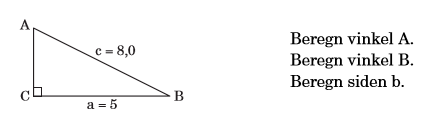 Løsning (med den gyldne opskrift):<A = sin-1(a/c)	= sin-1(5/8)	= 38,680<B = cos-1(a/c)	= cos-1(5/8)	= 51,320  b   = c*cos (A)	= 8*cos(38,68)	= 6,24 Prøv at følge ”opskriften” i de øvrige opgaver.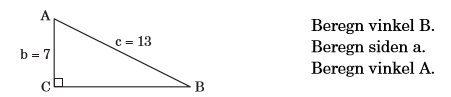 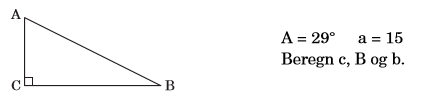 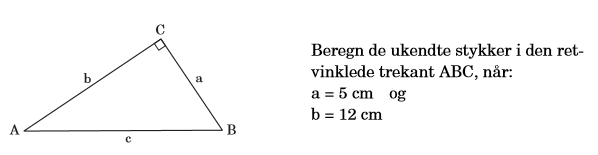 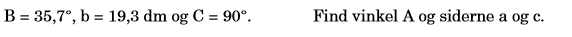 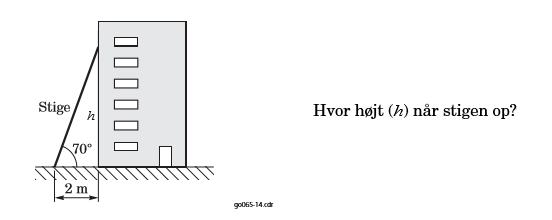 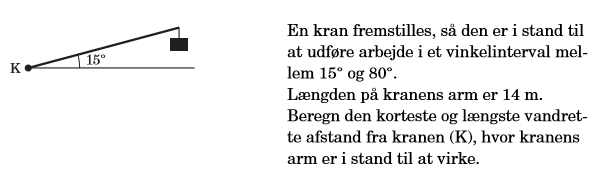 